Template for EIT 2023Steffen Leonhardt1 and Marian Walter11Chair for Medical Information Technology, RWTH Aachen University, Aachen, Germany, eit2023@hia.rwth-aachen.de Abstract: The abstract should contain no more than 6 lines of text and describe the main methods and findings. The abstract should contain no more than 6 lines of text and describe the main methods and findings. The abstract should contain no more than 6 lines of text and describe the main methods and findings. Please avoid repetitions. IntroductionThis is a Word template file to be used for manuscript submissions for the 23rd International Conference on the Biomedical Applications of Electrical Impedance Tomography to be held in Aachen, Germany on June 12-14, 2023. Please note the general requirements:Single page of A4 paperAll margins at 2 cmUK EnglishMain body should be in 10pt Times fontEmail address of at least one author must be specified as part of the affiliation blockThe program committee requires a full 1 page submission (rather than just a short abstract).MethodsThe paper can be prepared in LaTeX or MS Word and submitted as a *.pdf or *.docx file. The templates can be downloaded from the conference website:http://eit2023.rwth-aachen.dePlease note that this template makes extensive use of styles that define how text appears. They are named with the pattern EIT2017:xxxxxx. Please only use those styles in your document (as is the case in this template) and do not modify them.Figures and tablesFigures and tables (floats) can span one or two columns. Note thatTwo-column floats must be at the bottom of the page.Captions appear below figures but above tables, as in Fig. 1 and Tab. 1.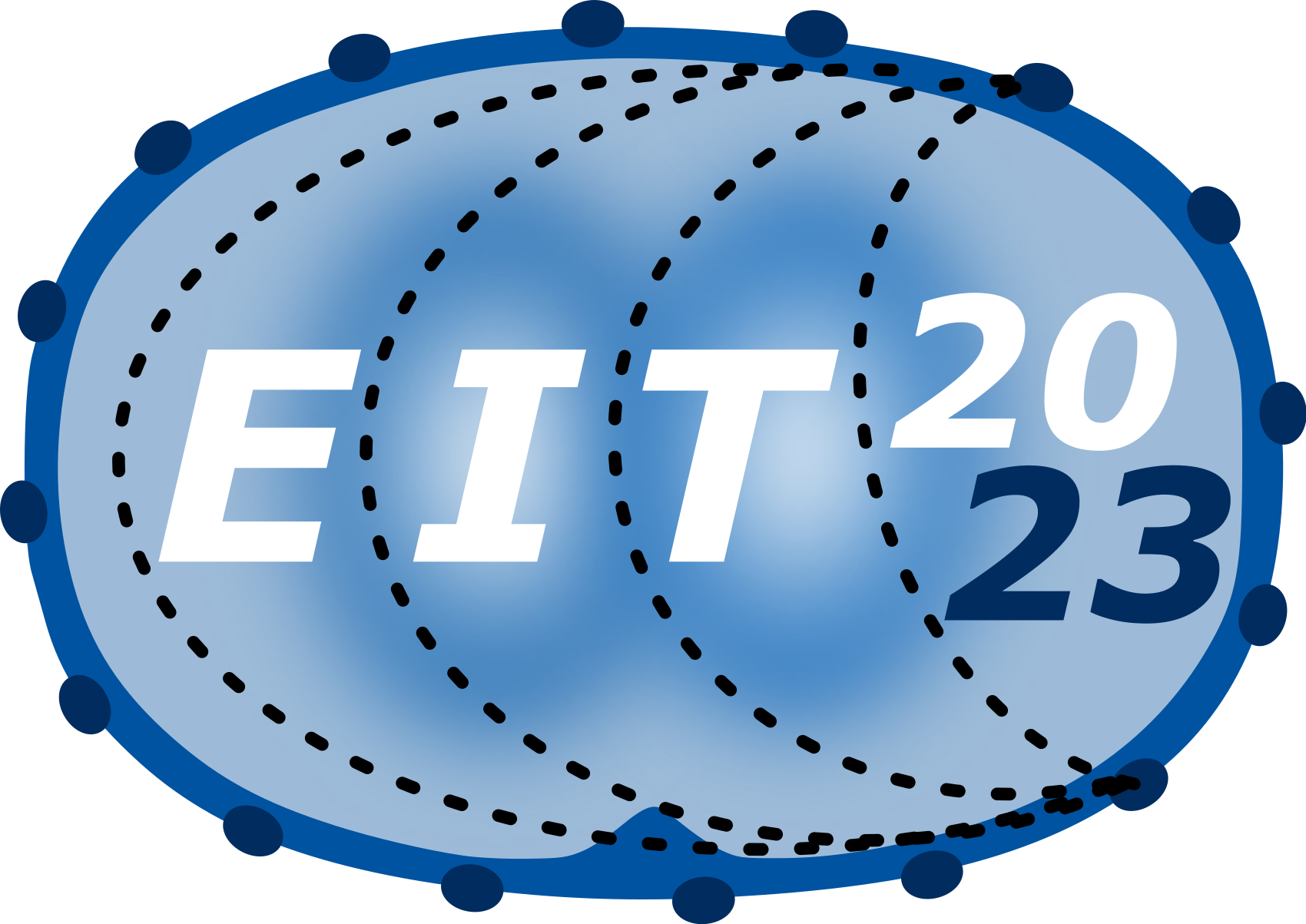 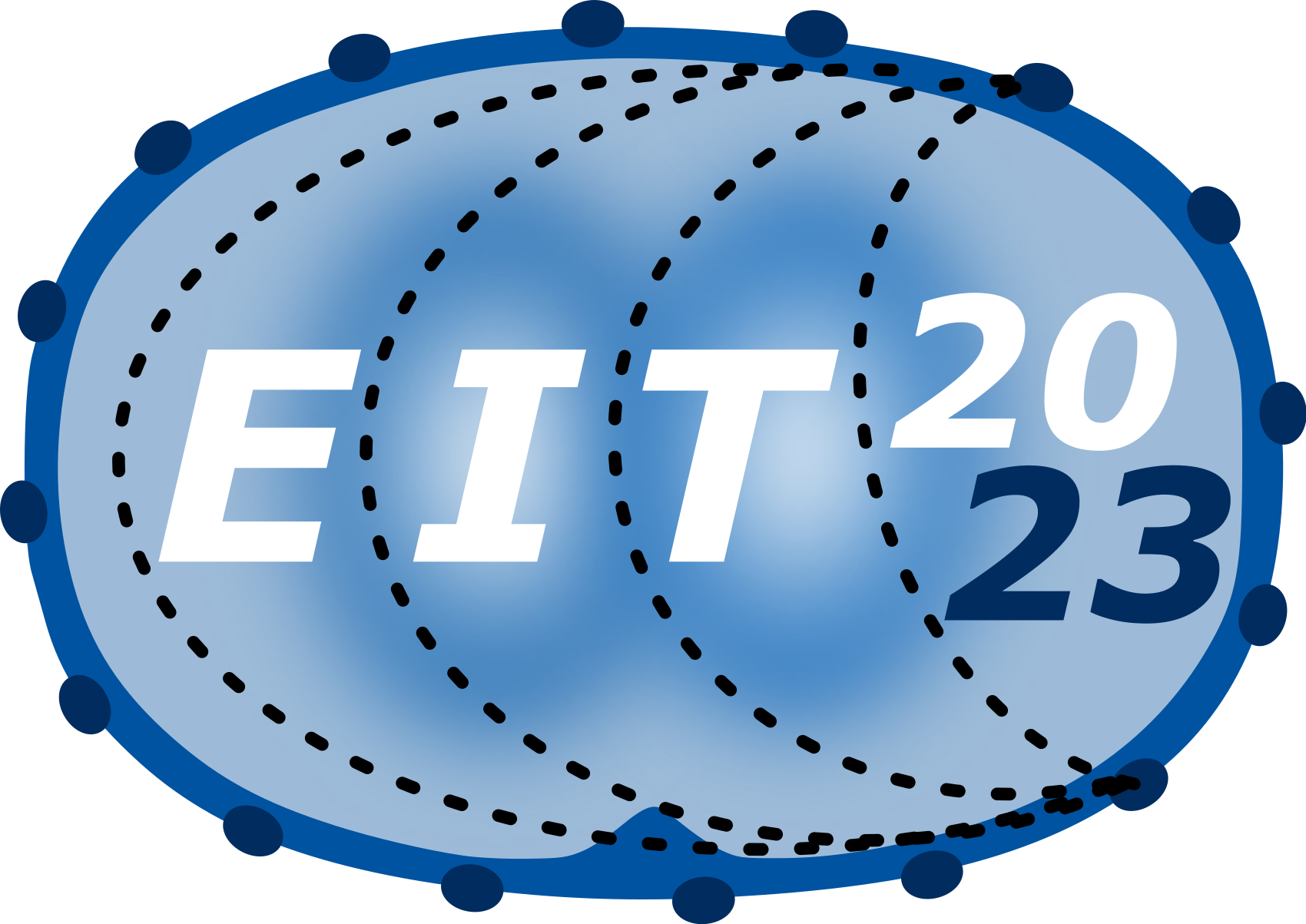 Figure 1: Column-width figure.  EquationsEquations should be placed on separate lines and numbered		(1)This is somewhat difficult to achieve in Word. First, the equation must be in “display mode”. Then, apply the style EIT2017:Equation. Place a TAB character before and after the equation. You will then be able to type the equation number manually.ReferencesList and number all references at the end of the paper. Thereferences should be numbered in order of appearance in the document. The reference formats for a journal article [1], a book [2] and conference proceedings [3] are illustrated in the References section.The format is compact and does not include titles for articles. References in text should be sorted and grouped compactly, as in [1–3]. The easiest way to achieve that in Word is to do it manually.ConclusionsThis paper makes many important points.AcknowledgementsThe authors would like to express their gratitude to …ReferencesA Adler, B Grychtol, R Bayford PhysiolMeas, 36:1067–1074,2015DS Holder Electrical Impedance Tomography IOP Publishing: Bristol, 2005Murphy E, Mahara A, Halter RJ Conf 16th ICEBI & 17th EIT, p.104, Stockholm, Sweden, Jun 2016Table 1: This table is placed after the Section Break (Conitunes) at the end of text. This section break ensures the text columns are balanced. This table caption was inserted the usual way, but then had its Style changed to EIT2017: Table Caption to ensure increased spacing above it and decreased spacing below it (after which one has to make the label bold again).